Pasta SaladMethodPrepare yourself and your work area.  Get equipment out.Fill a large saucepan half full with cold water.Place the saucepan on the hob on a high heat and bring the water to the boil.When the water is boiling, add the pasta and cook for 10 minutes.When the pasta is cooked, carefully drain using a colander and run cold water over the pasta to cool it down.Prepare all the other ingredients – grating, mixing, chopping, slicing etc.Assemble pasta salad.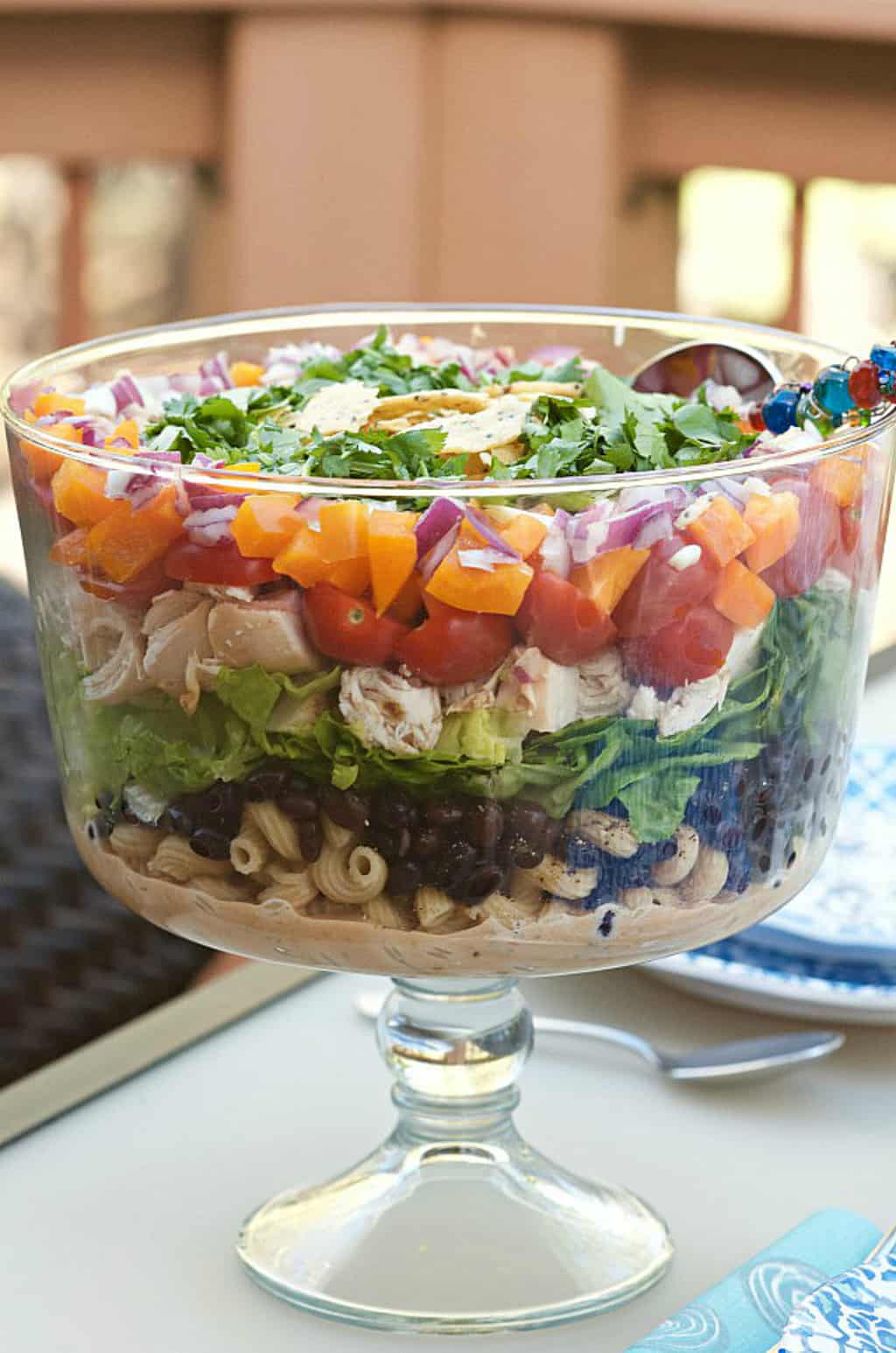 Ingredients Equipment 50g pasta shapesweighing scales Choice of – hamgrated cheesetunacucumbersweetcorntomatoesspring onioncarrotmayonnaise sharp knifeChoice of – hamgrated cheesetunacucumbersweetcorntomatoesspring onioncarrotmayonnaise graterChoice of – hamgrated cheesetunacucumbersweetcorntomatoesspring onioncarrotmayonnaise saucepan Choice of – hamgrated cheesetunacucumbersweetcorntomatoesspring onioncarrotmayonnaise colanderChoice of – hamgrated cheesetunacucumbersweetcorntomatoesspring onioncarrotmayonnaise wooden spoonChoice of – hamgrated cheesetunacucumbersweetcorntomatoesspring onioncarrotmayonnaise mixing bowlChoice of – hamgrated cheesetunacucumbersweetcorntomatoesspring onioncarrotmayonnaise chopping boardChoice of – hamgrated cheesetunacucumbersweetcorntomatoesspring onioncarrotmayonnaise 